Заглавие статьиИ. О. Фамилия1, И. О. Фамилия1,2Научный руководитель: степень, звание, И. О. Фамилия11Название организации, г. Город2Название организации, г. ГородE-mail: mail@mail.ruАннотация: Данный документ содержит требования, предъявляемые к текстам докладов для публикации в сборнике трудов конференции СНИИ-2023Ключевые слова: конференция, текст доклада, требование, исследование, обзор, список литературыОбщие требования к статьеНаправляя статью для публикации в материалах конференции СНИИ-2023, авторы руководствуются и соглашаются со следующими положениями:1. Публикуемое исследование проведено в соответствии с этическими и юридическими нормами.2. Результаты работы изложены ясно, честно, без фальсификаций и подтасовки данных.3. Предлагаемая работа является оригинальной, не является плагиатом, не была ранее опубликована нигде ни на каком языке.4. Авторы несут коллективную ответственность за свою работу и содержание статьи.5. Список авторов ограничен только теми лицами, которые внесли значительный вклад в концепцию, проектирование, выполнение работы, сбор данных и анализ/интерпретацию результатов исследования.6. Все соавторы знакомы с окончательным вариантом рукописи.7. Должны соблюдаться нормы и законодательство в отношении авторских прав.8. Материалы, защищенные авторским правом, могут воспроизводиться только с разрешения их владельцев.9. В статье следует ссылаться на имеющие к ней отношение предыдущие работы как других исследователей, так и самого автора и делать это правильно и точно.10. Все рукописи подвергаются процедуре обнаружения плагиата и рецензированию. Если имеется указание на необходимость исправления статьи, то она направляется автору на доработку11. Статья, направленная автору на доработку, должна быть возвращена в исправленном виде в максимально короткие сроки. К переработанной рукописи необходимо приложить письмо от авторов, содержащее ответы на все замечания и поясняющее все изменения, сделанные в статье.12. Решение о принятии или отказе в публикации статьи принимается на основании результатов проверки ее на плагиат и рецензирования.13. В случае несогласия с мнением рецензента автор статьи имеет право предоставить аргументированный ответ в адрес оргкомитета конференции. По решению оргкомитета и председателя секции статья может быть направлена на повторное рецензирование другому специалисту.14. Рукопись может быть отклонена без проведения рецензирования, если она будет сочтена низкокачественной, несоответствующей предъявляемым требованиям к статьям. Это решение может быть основано только на содержании рукописи и не зависит от личности авторов или от места их работы.15. Авторы должны оперативно реагировать на все запросы оргкомитета конференции.16. Если авторы обнаружили ошибки или неточности в своей рукописи, они должны незамедлительно уведомить оргкомитет конференции, чтобы исправить или отозвать рукопись;Статья должна быть построена следующим образом:1) заглавие;2) инициалы и фамилии авторов;3) инициалы, фамилия, степень и звание научного руководителя;4) названия учреждений, город;5) электронная почта автора для переписки;6) аннотация;7) ключевые слова;8) текст статьи, включающий таблицы, рисунки и подписи к ним в нужных местах;9) благодарности;10) список цитированной литературы.При выборе заглавия статьи необходимо придерживаться следующих общих рекомендаций: заглавие должно быть информативным; оно должно привлекать внимание читателя; в заглавии, как и во всей статье, следует строго придерживаться научного стиля речи; оно должно четко отражать главную тему исследования и не вводить читателя в заблуждение относительно рассматриваемых в статье вопросов; в заглавие должны быть включены некоторые из ключевых слов, отражающих суть статьи; в заглавии можно использовать только общепринятые сокращения.Заглавие и авторы статьи должны совпадать соответственно с названием и авторами доклада в программе конференции.Аннотацию пишут после завершения работы над основным текстом статьи. Она включает характеристику основной темы, проблемы, объекта, цели работы и ее результаты. В ней указывают, что нового несет в себе данная работа в сравнении с другими, родственными по тематике и целевому назначению. Текст аннотации должен быть лаконичен и четок, свободен от второстепенной информации, отличаться убедительностью формулировок. Рекомендуемый объем аннотации – до 500 знаков. Аннотация не должна содержать ссылок на разделы, сокращений, формул, рисунков, номеров цитируемой литературы.Ключевые слова представляют собой набор разделенных запятой слов или словосочетаний в единственном числе, отражающих основное смысловое содержание статьи в терминах объекта, научной отрасли и методов исследования. В качестве ключевых слов не могут использоваться сокращения слов, аббревиатуры. Рекомендуемое количество ключевых слов – от 4 до 8. Количество слов в словосочетании – не более 3.Содержание текста статьи определяется ее видом. Статья может быть исследовательской или обзорной. Обязательными разделами статьи являются «Введение» и «Заключение».Рисунки и таблицы не должны занимать больше четверти объема статьи.В именах собственных инициалы и фамилия разделяются пробелами (например: И. С. Петров).Следует различать дефис (-) и тире (–). Дефис не отделяется пробелами, а перед и после тире ставятся пробелы.Перед знаком пунктуации пробел не ставится.Следует использовать кавычки типа « ». Кавычки и скобки не отделяются пробелами от заключенных в них слов, например: (при 300 К).В качестве десятичного знака используется запятая (например: 15,47).Единицы измерения физических величин приводятся в системе СИ и отделяются от значения одним пробелом (13,87 мм, 10 м/с2, 30 °C, 73 Дж/моль, 80 %), за исключением градусов (90°).Все сокращения должны быть расшифрованы.Благодарности за помощь в проведении исследования указываются в одноименном структурном элементе статьи «Благодарности».Список цитируемой литературы является обязательным элементом статьи. Объем самоцитирования – не более 30 %. В тексте ссылки на цитируемую литературу даются цифрами, заключенными в квадратные скобки, например, [1]. В случае необходимости указания страницы ее номер приводится после номера ссылки через запятую: [1, с. 334].К элементам статьи следует применять соответствующие им стили, которые начинаются с «СНИИ – ».Объем статьи должен составлять 2 полные страницы. Увеличение объема статьи возможно по согласованию с оргкомитетом конференции.Требования к исследовательской статьеИсследовательская статья должна включать разделы «Введение», «Материалы и методы исследования», «Результаты исследования» и «Заключение».Раздел «Введение» содержит постановку и актуальность проблемы, краткое изложение истории проблемы с обзором работ, в которых аналогичные или близкие исследования уже проводились. Завершается введение четкой формулировкой цели и задач исследования, из которых читателю будет понятна научная новизна исследований.В разделе «Материалы и методы исследования» описываются методы исследования, процедуры, оборудование, параметры измерения, программное обеспечение, параметры образцов и т.д. Он должен дать возможность читателю оценить правильность выбора используемых методов, надежность и аргументированность полученных результатов. Смысл информации, излагаемой в этом разделе, заключается в том, чтобы другой ученый достаточной квалификации смог воспроизвести проверить исследование, основываясь на приведенных методах. Отсылка к литературным источникам без описания сути метода возможна только при условии его стандартности. Раздел «Материалы и методы исследования» может иметь именование по смысловому содержанию раздела, например «Математическая модель…», «Методика эксперимента…», «Средства разработки…» и т.п.Раздел «Результаты исследования» занимает центральное место в статье, цель которого заключается в том, чтобы при помощи анализа, обобщения и разъяснения данных доказать рабочую гипотезу (гипотезы). Результаты исследования должны давать полное представление о полученных фактических данных и содержать материалы, характеризующие их достоверность. Результаты должны быть статистически обработаны, содержать информацию о числе наблюдений, средних значениях показателей и их вариативности, использованных статистических критериях. Результаты при необходимости сопровождаются рисунками и таблицами, которые представляют исходный материал или доказательства в свернутом виде. Следует отдавать предпочтение графическому представлению данных перед табличным. Важно, чтобы проиллюстрированная информация не дублировала текст. Представленные в статье результаты следует сопоставить с предыдущими работами в этой области как автора, так и других исследователей. Такое сравнение дополнительно раскроет новизну проведенной работы, придаст ей объективности.В разделе «Заключение» суммируются результаты осмысления темы, делаются выводы, обобщения и рекомендации, которые вытекают из работы, подчеркивается их практическая значимость, а также определяются основные направления для дальнейшего исследования в этой области.Рекомендуемое количество литературных источников составляет 5–10 штук при объеме статьи, равном 2-м полным страницам.Требования к обзорной статьеВ обзорной статье не выделяют разделов «Материалы и методы исследования», «Результаты исследования». Текст обзора делится на разделы на основе смысловых блоков.В разделе «Введение» авторы должны сформулировать цель и новизну представленного обзора.Основная часть статьи должна содержать критическое рассмотрение теоретических и экспериментальных работ по заявленной теме, опубликованных за последние 5–10 лет. Избыточные исторические экскурсы, пересказ ранее опубликованных обзоров не допускается. Следует приводить только необходимые ссылки, каждый тезис должен подкрепляться ссылками на литературу, цитирование по типу [1-10] не рекомендуется. Обзор следует сопровождать иллюстративным материалом: схемами, объясняющими основные закономерности, таблицами, систематизирующими теоретические и экспериментальные данные и т.д.В разделе «Заключение» дается авторская оценка о ближайших перспективах изучения рассмотренной в обзоре проблемы.Рекомендуемое количество цитируемых литературных источников составляет 10–20 штук при объеме статьи, равном 2-м полным страницам.Рисунки и таблицыРисунки (графики, диаграммы, схемы, чертежи и другие иллюстрации) и таблицы должны размещаться в тексте статьи после первого упоминания, быть пронумерованы и иметь подписи.Подписи к таблицам должны предшествовать последним, как у таблицы 1.Таблица 1. Результаты измерения габаритных размеров образцовПодписи к рисункам располагаются под ними и включают в себя названия и при необходимости «легенды» (объяснения частей рисунка, символов, стрелок и других его деталей), как у рисунка 1.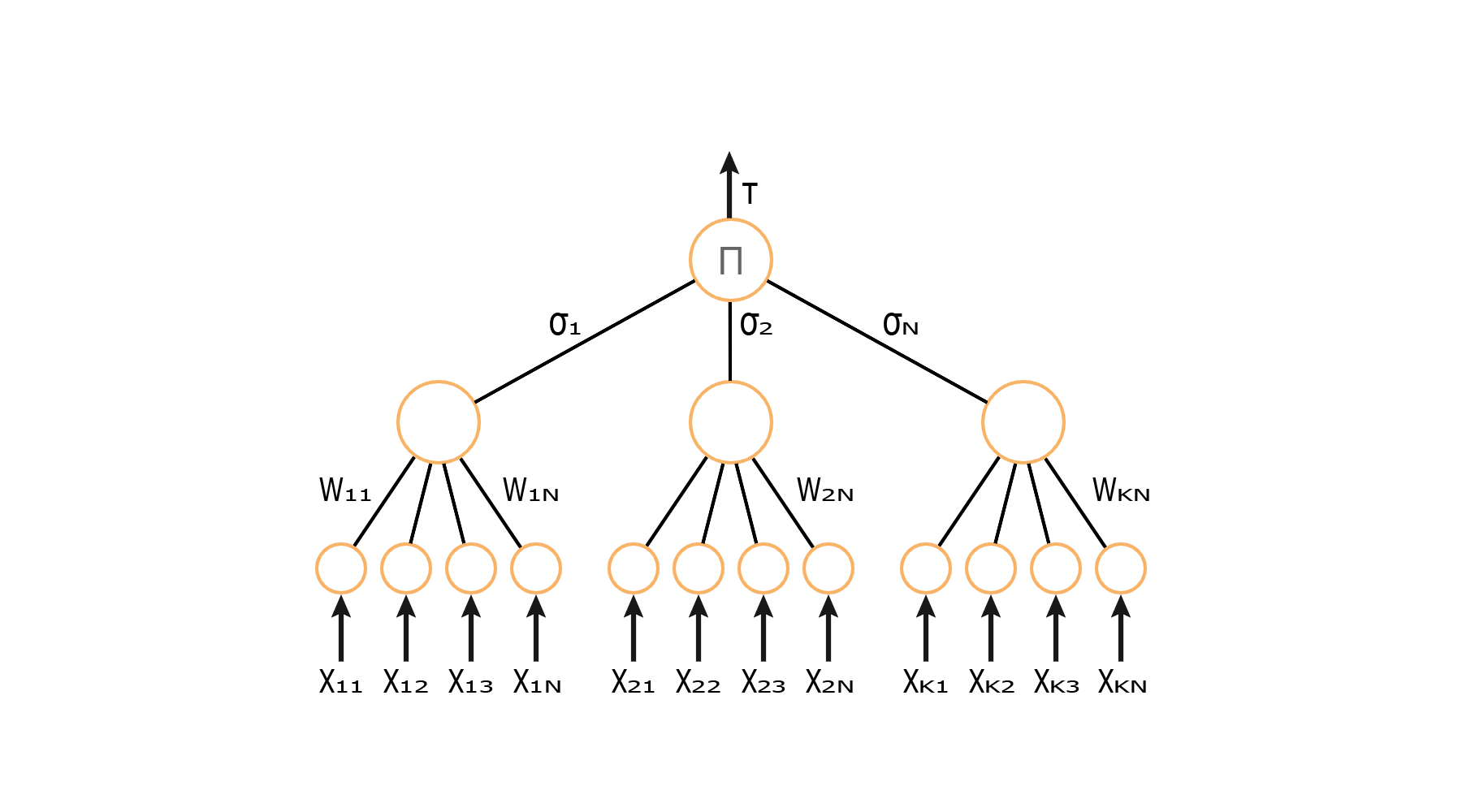 Xij – входные значения, Wij – веса, σi, τ – выходы нейроновРис. 1. Структура древовидной машины четностиРисунки должны быть предельно четкими и представлены в формате JPEG или PNG. В случае цветных рисунков не должно происходить потерь смыслового наполнения при переводе их в черно-белый формат.Рисунки и таблицы не должны дублировать друг друга. ФормулыДля набора формул следует использовать редактор формул MathType.Нумерация математических формул приводится справа от формулы в круглых скобках.Ссылки на математические формулы приводятся в круглых скобках и сопровождаются определяющим словом.Например:	,	(1)где  – постоянная Планка, …Согласно формуле (1) …БлагодарностиНаучное исследование выполнено при поддержке…Список литературыВ списке литературы каждый источник следует помещать с новой строки. Литературный источник в списке литературы указывается один раз (ему присваивается уникальный номер, который используется по всему тексту публикации). В списке все работы перечисляются в порядке цитирования.Список литературы оформляется в соответствии с примерами оформления литературы:Савельев И. В. Курс общей физики : учебное пособие для вузов : в 5 томах. – 6-е изд., стер. – СПб. : Лань, 2022. – Т. 4 : Волны. Оптика. – 252 с.Сыщенко В. В., Афанасенков Ю.М. Радиофизика и электроника для начинающих. – Ижевск : Издательство «ИКИ», НИЦ «РХД», 2017. – 186 с.Акиньшин В. С., Истомина Н. Л., Каленова Н. В., Карковский Ю. И. Оптика : учебное пособие / под ред. С. К. Стафеева. – 2-е изд., перераб. – СПб : Издательство «Лань», 2015. – 240 с.Гойхман О. Я., Гончарова Л. М., Лапшина О. Н. и др. Русский язык и культура речи : учебник для учебных заведений, реализующих программу среднего профессионального образования / под ред. О. Я. Гойхмана. – 2-е изд., перераб. и доп. – М. : ИНФРА-М, 2020. – 237 с.Русско-англо-китайский словарь терминов по лазерной технике и технологиям / под ред. Ма Цзянгуана, Хуа Вейхуна. – 2-е изд., стер. – СПб. : Лань, 2022. – 852 с.Физика высокотемпературной плазмы : сб. ст. : пер. с англ. / под ред. М. С. Рабиновича. – М. : Мир, 1972. – 339 с.Актуальные проблемы радиофизики : сб. тр. VIII Междунар. науч.-практ. конф., Томск. – Томск : Изд. дом Том. гос. ун-та, 2019. – 490 с.Миллер Г. Ф. История Сибири : в 2 т. – М. ; Л. : Изд-во АН СССР, 1937. – Т. 1. – 607 с. ; 1941. – Т. 2. – 637 с.ГОСТ Р 7.0.100–2018. Библиографическая запись. Библиографическое описание. Общие требования и правила составления : нац. стандарт Рос. Федерации : дата введения 2019-07-01. – М. : Стандартинформ, 2018. – 70 с.Belov V. V., Dobrokhotov S. Y. Semiclassical maslov asymptotics with complex phases. I. General approach // Theoretical and Mathematical Physics. – 1992. – Vol. 92, no. 2. – P. 843–868.Tchaikovskaya O. N., Karetnikova E. A., Sokolova I. V., Mayer G. V. Study of the effect of UV radiation on the decomposition of 4-Chloro-2- Methylphenoxyacetic Acid // Russian Physics Journal. – 2013. – Vol. 56, is. 8. – P. 853–859.Soldatov A. N., Vasilieva A. V., Kolmakov E. A. et al. Strontium vapour laser with a pulse repetition rate of up to 1 MHz // Quantum electronics. – 2012. – Vol. 42, is. 1. – P. 31–33. Кокшенов В. В., Сущенко С. П. Анализ группового режима отказа транспортного протокола в нагруженном тракте передачи данных // Информационные технологии и математическое моделирование (ИТММ–2013) : материалы XII Всерос. науч.-практ. конф. с междунар. участием. – Томск, 2013. – Ч. 2. – С. 33–38.Научная библиотека Томского государственного университета. – Томск, 1997–2023. – URL: http://www.lib.tsu.ru/index.php (дата обращения: 26.03.2023).Гуремина Н. В., Бажанская А. И. Анализ мотивационных потребностей по методике Ш. Ричи и П. Мартина // Студенческий научный форум. – М., 2023. – URL: http://www.scienceforum.ru/2014/633/6719 (дата обращения: 15.01.2023).Simpson B., Collingwood L. Information and communications technology law in changing times // Information & communications technology law. – 2021. – Vol. 30, is. 1. – P. 1–2. – URL: https://www.tandfonline.com/doi/full/10.1080/13600834.2020.1807135 (access date: 14.01.2023).Пахнутова Е. А., Фаустова Ж. В., Слижов Ю.Г. Адсорбционные свойства поверхности силикагеля с привитыми комплексами ацетилацетонатов переходных металлов // Журнал физической химии. – 2018. – Т. 91, № 1. – С. 135–142. – URL: https://www.elibrary.ru/download/elibrary_32286056_51836984.pdf (дата обращения: 12.02.2023). – Режим доступа: для зарегистр. пользователей.Wasserlauf I. E., Usov K. E., Sibataev A. K., Stegniy V. N. Dynamics of the spatial orientation of the pericentromeric heterochromatin regions in the polytene chromosomes of ovarian nurse cells in the Drosophila melanogaster (Diptera: Drosophilidae) oogenesis. – DOI: 10.1007/s13237-019-00275-2 // Nucleus. – 2020. – Vol. 63, is. 1 – P. 7–15. – URL: https://link.springer.com/article/10.1007/s13237-019-00275-2 (access date: 19.04.2023). – Access mode: for registered users.ОбразецДлина, ммШирина, ммВысота, мм№ 1100±350±210±1№ 298±347±28±1№ 393±362±212±1